ОТЧЕТ О МОНИТОРИНГЕНа основании приказа Министерства образования и науки КЧР от 14.05.2021 г. № 397 о проведении мониторинга физического здоровья школьников, разработки и внедрения инновационных методик и технологий определения и оценки состояния физического состояния обучающихся, РГБУ ДПО «КЧРИПКРО» проделал следующую работу: с 18 мая 2021 по 27 мая 2021  был проведен мониторинг «Физического здоровья школьников».В мониторинге приняли участие:- 12 муниципальных районов;- 24 образовательных организаций;- 1485 обучающихся из сельских образовательных организаций;- 3 257 обучающихся из городских образовательных организаций.По данным мониторинга составлено 12 протоколов, в которые внесены данные по физическому  здоровью 4 742  школьников из 24 образовательных организаций КЧР.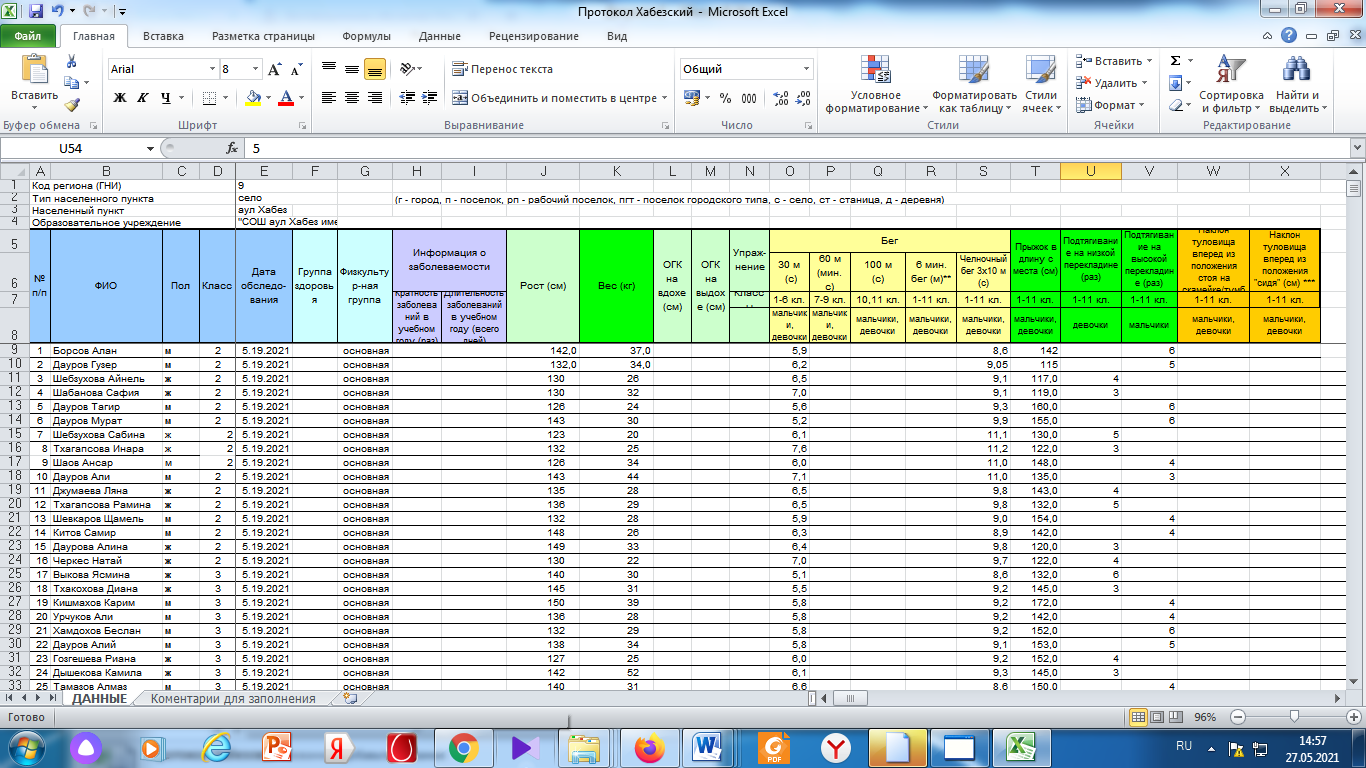 Данные по каждому школьнику, участвующему в мониторинге внесены в электронные бланки на сайте https://ivfmon.ru. Заполнено 4742 электронных бланков.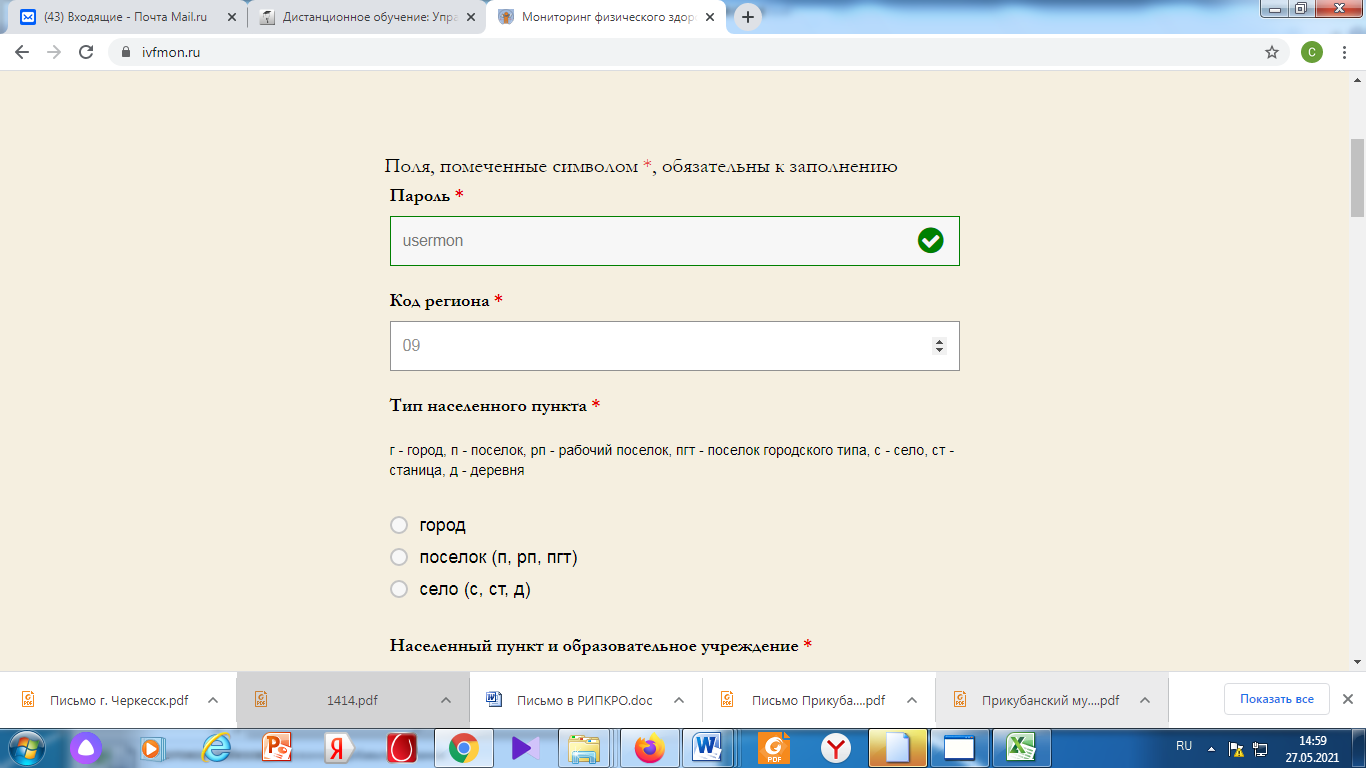 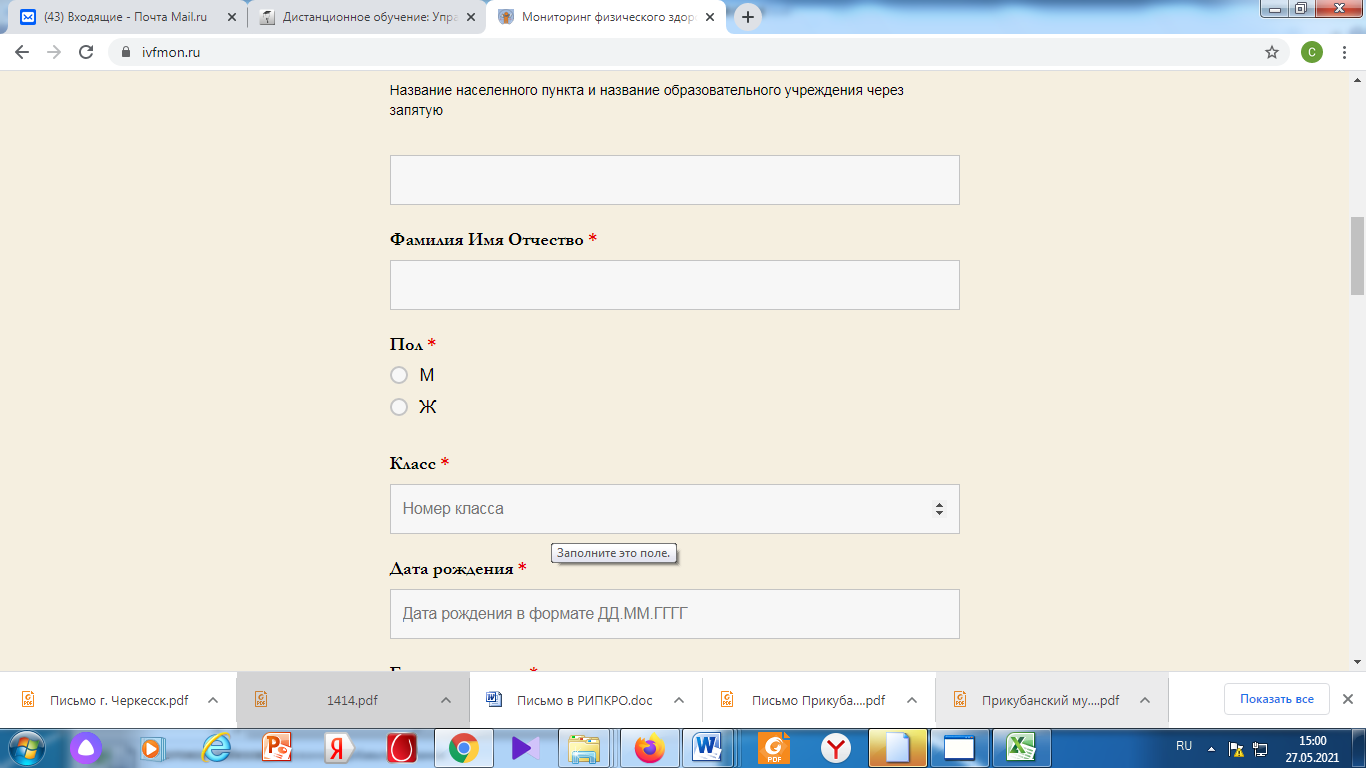 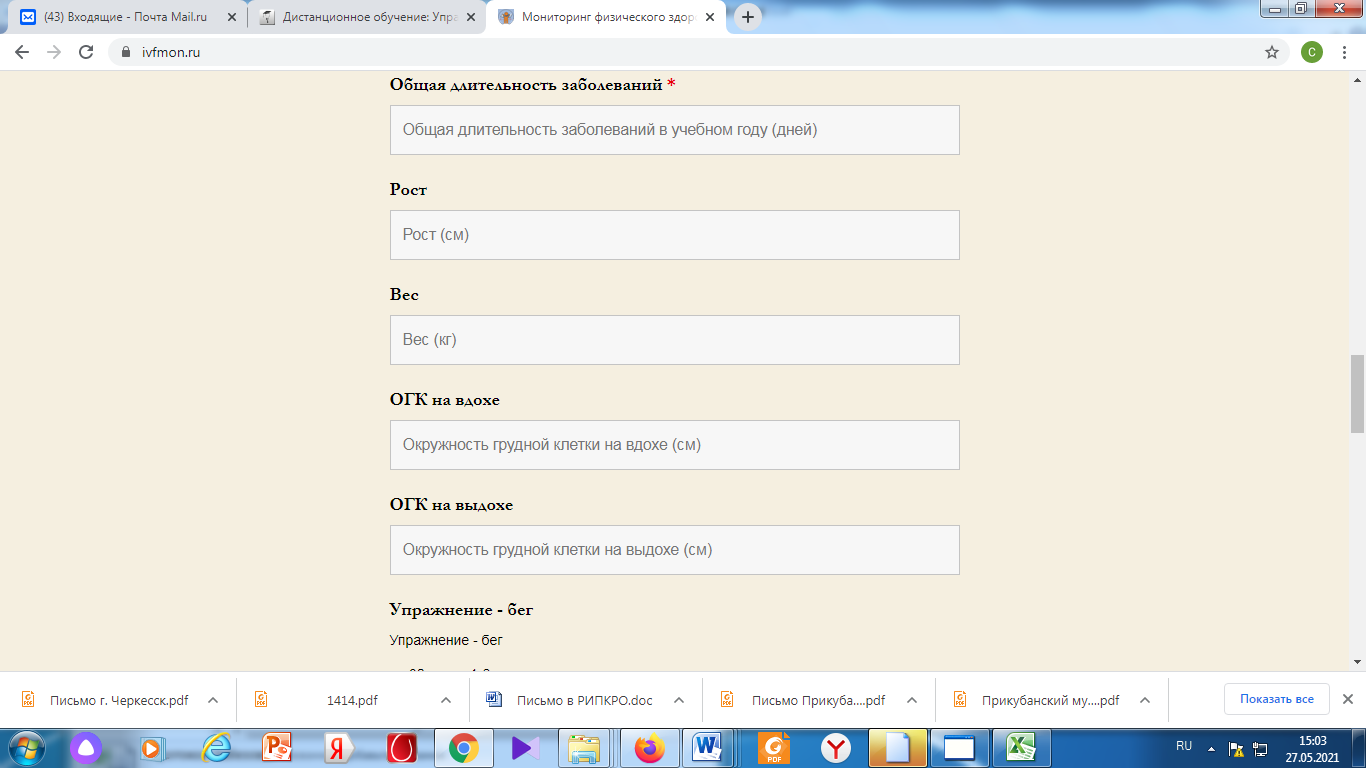 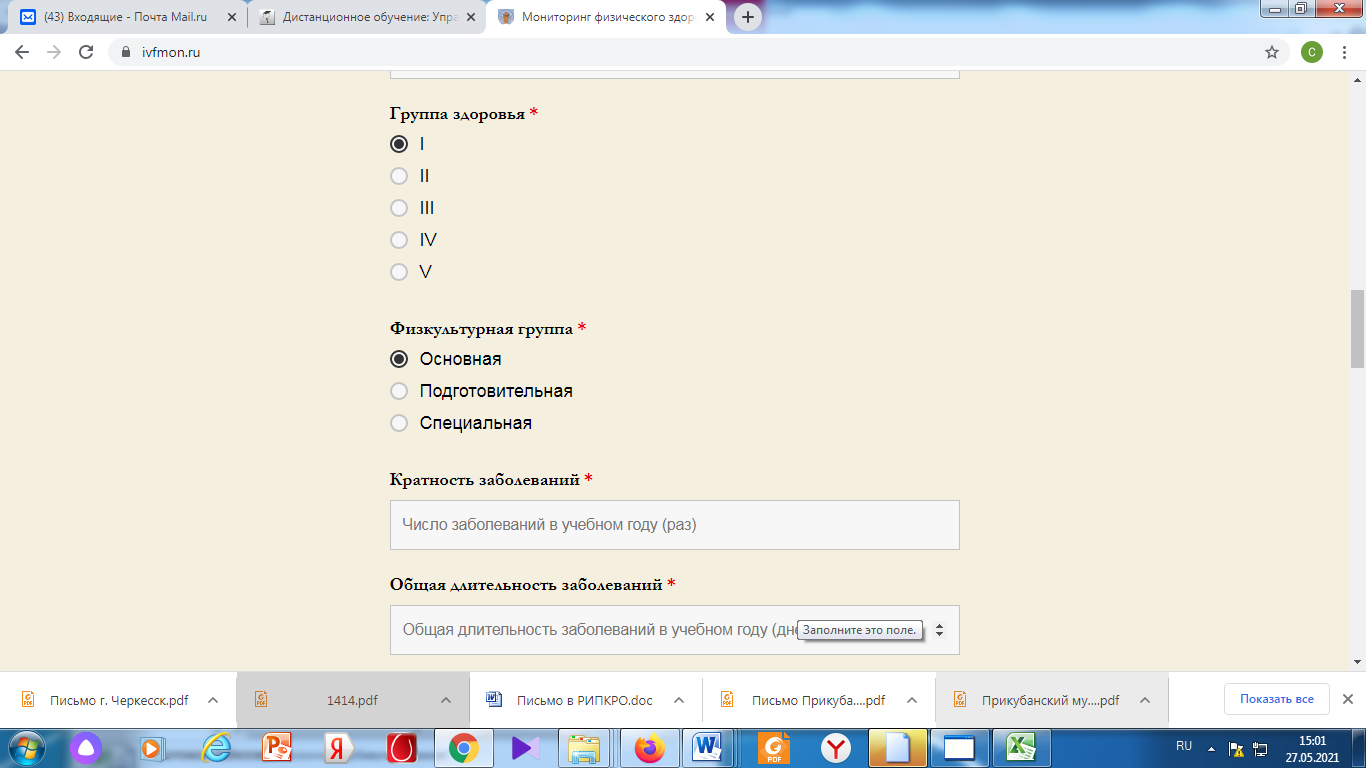 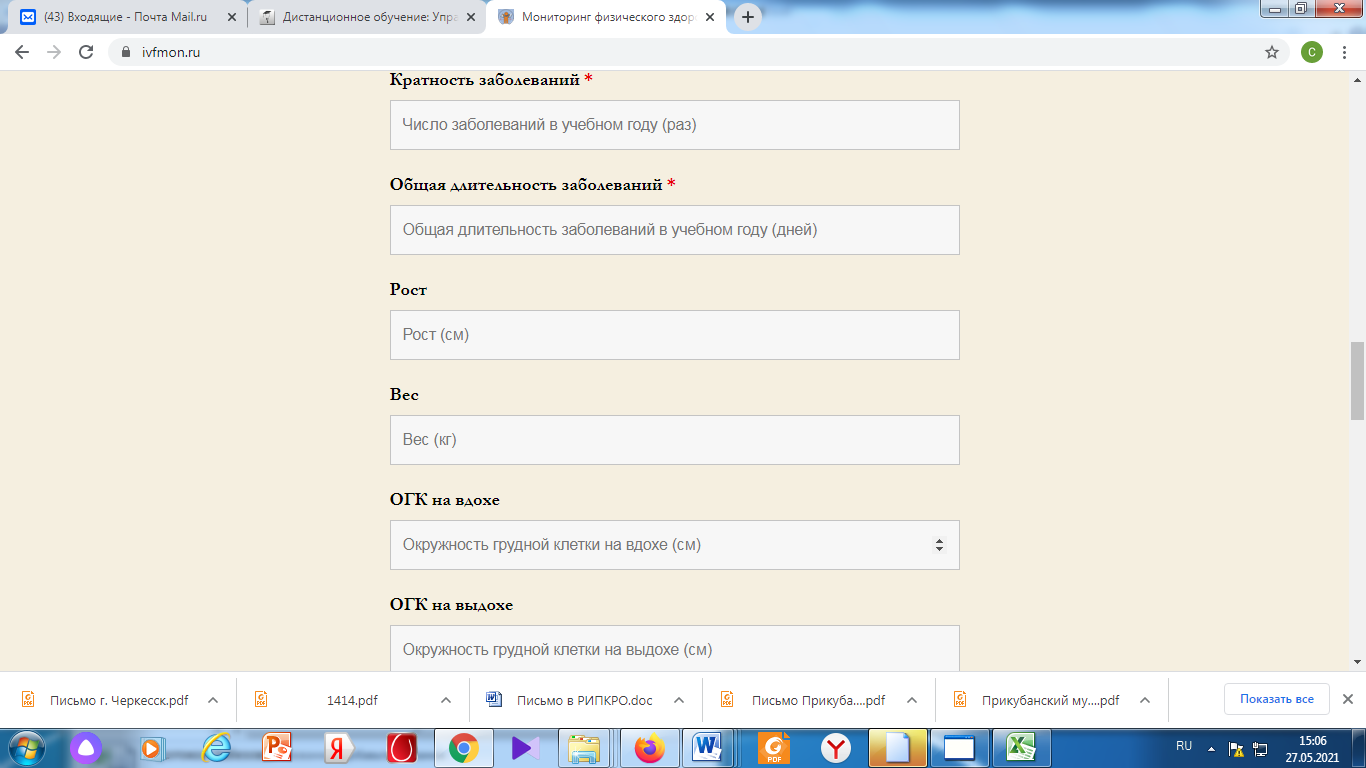 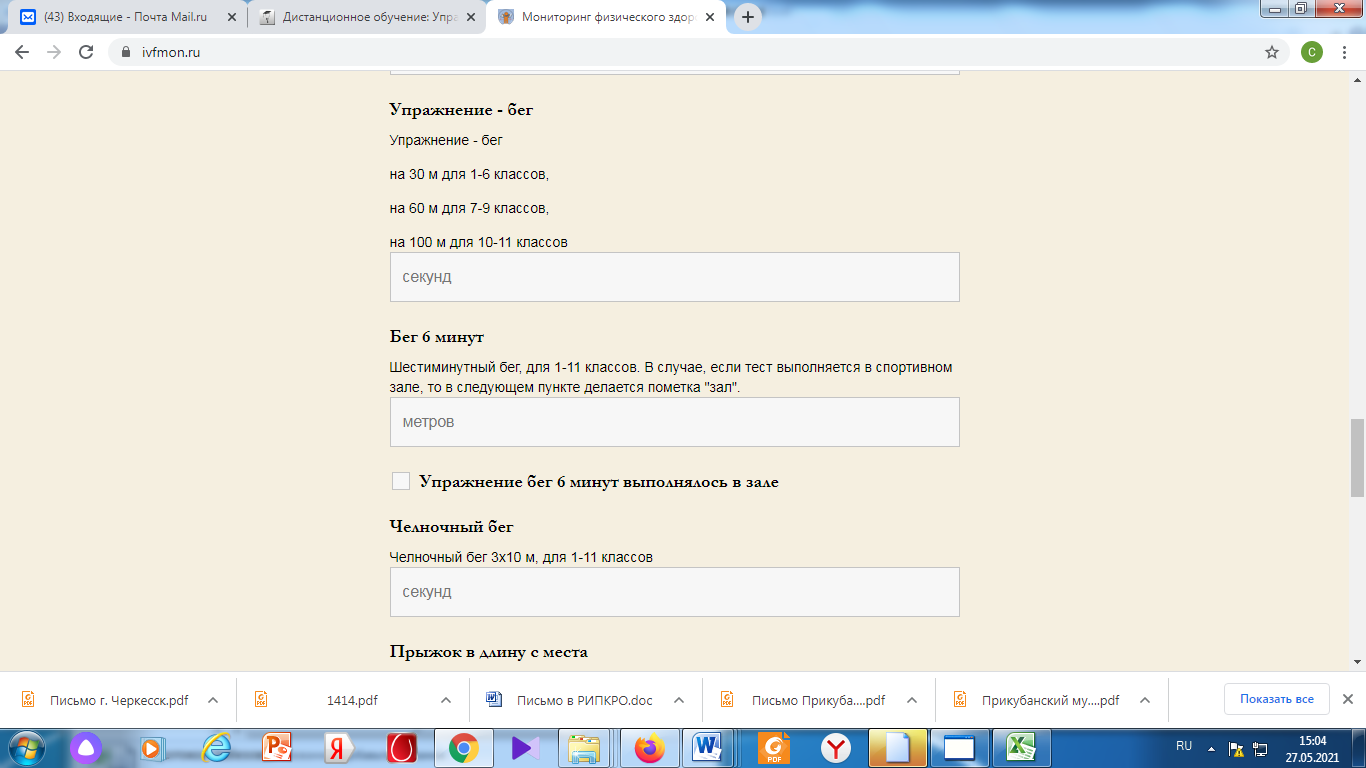 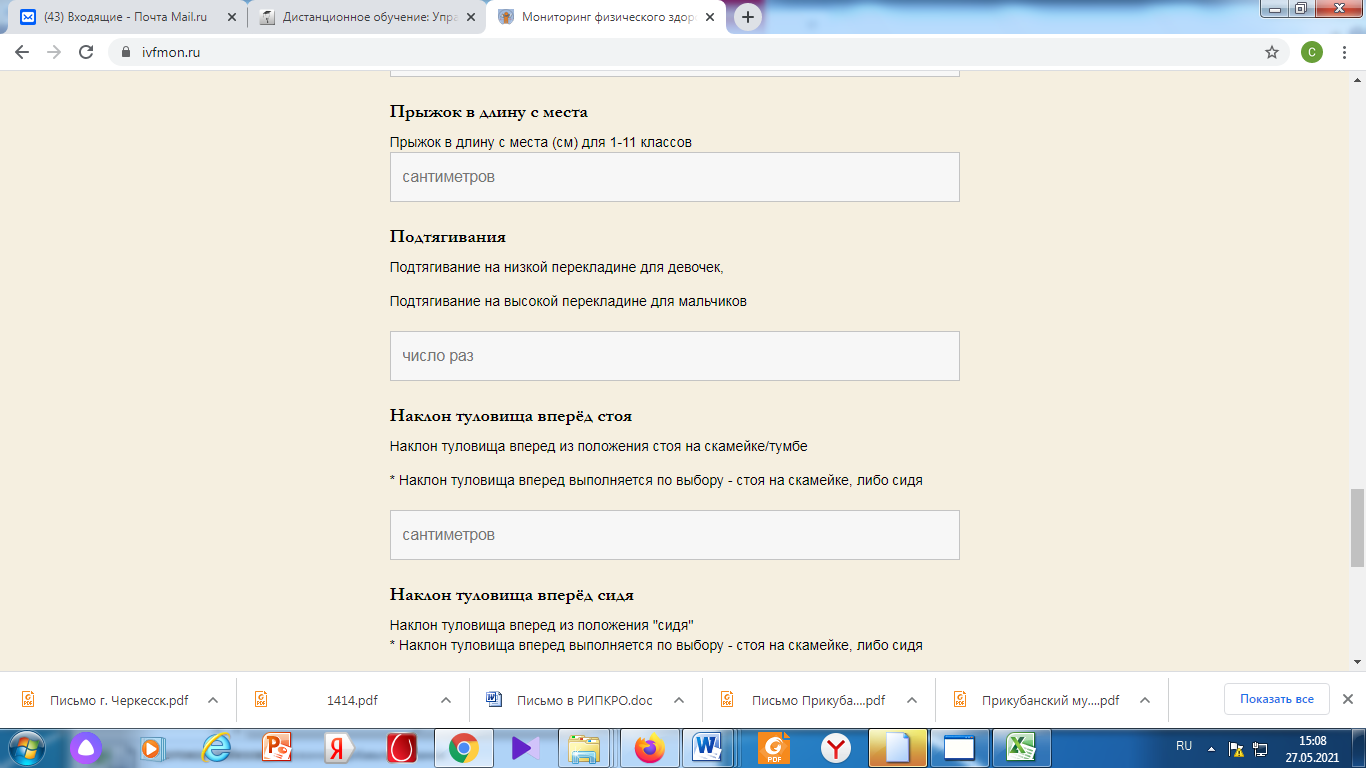 №Муниципальный районПриняли участие в мониторингеПриняли участие в мониторингеПриняли участие в мониторинге№Муниципальный районКол-во ООКол-во городских школьниковКол-во сельских  школьниковАбазинский район1-100Адыге-Хабльский район1-121г.Карачаевск4515-г.Черкесск51003-Зеленчукский район1-100Карачаевский район1-100Малокарачаевский район1-100Ногайский район1-110Прикубанский район3-157Урупский район1-100Усть-Джегутинский район51739487Хабезский район1-110ИТОГО2015181098243 25714854 742